ΣΑΒΒΑΤΟ, 05/1006:45		ΜΑΖΙ ΤΟ ΣΑΒΒΑΤΟΚΥΡΙΑΚΟΕνημερωτική εκπομπή με τον Γιάννη Σκάλκο και την Ευρυδίκη Χάντζιου10:00		BORDERS «Βενετία – Ένα ταξίδι στο χώρο, το χρόνο και τη φαντασία»11:00		ΑΠΟΨΕ ΚΑΝΕΙΣ ΜΠΑΜ (Ε) «Κατερίνα Λέχου, Αλέκος Συσσοβίτης, Χριστίνα Μαξούρη» 12:00		ΕΙΔΗΣΕΙΣ – ΑΘΛΗΤΙΚΑ – ΚΑΙΡΟΣ12:30		ΜΕΤΑ - ΜΟΥΣΕΙΟ (E) «Βυζαντινό Χριστιανικό Μουσείο»13:20		ΣΑΝ ΣΗΜΕΡΑ ΤΟΝ 20Ο ΑΙΩΝΑ (Ε)13:30		ΤΕΤΡΑΔΙΑ, ΘΑΝΑΣΗΣ ΛΑΛΑΣ (E) «Μαρίνα Αμπράμοβιτς» 14:00		ΕΛΛΗΝΙΚΗ ΤΑΙΝΙΑ «Τρικυμία μιας καρδιάς»Κατασκοπικό δράμα, παραγωγής 1969
«Ένας πυρηνικός επιστήμονας (Χρήστος Πάρλας) γίνεται στόχος ενός πράκτορα (Αλέκος Ουδινότης), ο οποίος θέλει να του υπεξαιρέσει κάποια σημαντικά σχέδια.
Μέσα από μια σειρά δολοπλοκίες και συνωμοσίες, ο επικίνδυνος πράκτορας θα εξουδετερωθεί και ο επιστήμονας θα παντρευτεί την κοπέλα (Λένα Κοψίνη) που τον βοήθησε σ’ αυτή τη μεγάλη περιπέτεια, αφού προηγουμένως χωρίσει από την επικίνδυνη γυναίκα του (Βέτα Προέδρου)».Σκηνοθεσία-σενάριο: Φίλιππος Φυλακτός, Διεύθυνση φωτογραφίας: Αριστείδης Καρύδης-Φουκς, Μουσική: Μίμης Πλέσσας.
Παίζουν: Χρήστος Πάρλας, Αλέκος Ουδινότης, Λένα Κοψίνη, Λάμπρος Κοτσίρης, Βέτα Προέδρου, Σούλα Ρωμανού, Ρένα Βενιέρη, Χάρης Σοΐδης, Μάνια Χατζοπούλου, Χρήστος Ζορμπάς, Βασίλης Μπαλάλης, Λίνα Λαμπράκη		15:30-17:45    	BASKETLEAGUE SHOW | (2η αγωνιστική) ΕΚΠΟΜΠΗ (Ζ)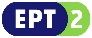 				ΡΕΘΥΜΝΟ-ΠΕΡΙΣΤΕΡΙΠΑΝΙΩΝΙΟΣ-ΗΦΑΙΣΤΟΣΠΡΟΜΗΘΕΑΣ-ΙΩΝΙΚΟΣΠΑΟΚ-ΛΑΡΙΣΑ		18:15-20:00	    BASKETLEAGUE | (2η αγωνιστική) (Ζ)				ΗΡΑΚΛΗΣ-ΑΡΗΣ20:00		ΠΟΛΙΤΕΣ ΤΗΣ ΕΥΡΩΠΗΣ (E) «Ο Φινλανδός μαθητής»Με τον Κώστα Αργυρό21:00		ΚΕΝΤΡΙΚΟ ΔΕΛΤΙΟ ΕΙΔΗΣΕΩΝ – ΑΘΛΗΤΙΚΑ – ΚΑΙΡΟΣ21:45		ΚΑΙΡΟΣ ΓΙΑ … ΕΡΤΑναλυτική πρόγνωση για τον καιρό22:00		ΣΤΑ ΤΡΑΓΟΥΔΙΑ ΛΕΜΕ ΝΑΙ (Ε) «Τα πιο ωραία λαϊκά»Μουσική εκπομπή με τη Ναταλία Δραγούμη και τον Μιχάλη Μαρίνο01:15		ΦΕΣΤΙΒΑΛ AEGEAN DOCS01:30		ΕΛΛΗΝΙΚΗ ΤΑΙΝΙΑ «Τρικυμία μιας καρδιάς»03:00		ΕΡΤ REPORT (E) «Το πείραμα»Με τις Εμμανουέλλα Αργείτη, Μαρίνα Δεμερτζιάν Μάχη Νικολάρα04:00		ΜΑΡΤΥΡΙΕΣ  (E)   «Η χρυσή δεκαετία του ελληνικού κινηματογράφου»-----------------------------------------------------------------------------------------------------------------05:00		ΠΟΛΙΤΕΣ ΤΗΣ ΕΥΡΩΠΗΣ (E) «Ο Φινλανδός μαθητής»Με τον Κώστα Αργυρό06:00		ΑΠΟΨΕ ΚΑΝΕΙΣ ΜΠΑΜ (Ε) «Κατερίνα Λέχου, Αλέκος Συσσοβίτης, Χριστίνα Μαξούρη»07:00		BORDERS «Βενετία – Ένα ταξίδι στο χώρο, το χρόνο και τη φαντασία» 07:45		ΣΑΝ ΣΗΜΕΡΑ ΤΟΝ 20Ο ΑΙΩΝΑ (Ε)ΚΥΡΙΑΚΗ, 06/1008:00		ΑΡΧΙΕΡΑΤΙΚΟ ΣΥΛΛΕΙΤΟΥΡΓΟαπό τον Ιερό Ναό Παναγίας Βουρλιωτίσσης, Νέας Φιλαδέλφειας11:00		ΜΝΗΜΗ ΝΙΚΟΥ ΣΚΑΛΚΩΤΑ (ΕΡΤ ΑΡΧΕΙΟ)Έτος Σκαλκώτα – Αφιέρωμα (30 χρόνια από το θάνατό του)11:30		ΜΕ ΑΡΕΤΗ ΚΑΙ ΤΟΛΜΗΕκπομπή των Ενόπλων Δυνάμεων12:00		ΕΙΔΗΣΕΙΣ – ΑΘΛΗΤΙΚΑ – ΚΑΙΡΟΣ12:45		ΣΑΝ ΣΗΜΕΡΑ ΤΟΝ 20Ο ΑΙΩΝΑ (E)13:00		ΤΟ ΑΛΑΤΙ ΤΗΣ ΓΗΣ (Ε) «Σαρακατσάνικο γλέντι» με τον Βασίλη Σερμπέζη και τον Σταύρο ΜπόνιαΕκπομπή για την ελληνική μουσική παράδοση υπό την επιμέλεια του Λάμπρου Λιάβα15:00		ΕΙΔΗΣΕΙΣ – ΑΘΛΗΤΙΚΑ – ΚΑΙΡΟΣ16:00		ΙΣΤΟΡΙΕΣ ΜΟΔΑΣ (Ε) «Κουτύρ»		17:00-19:00	 BASKET LEAGUE | ΛΑΥΡΙΟ – ΠΑΝΑΘΗΝΑΪΚΟΣ - 2Η ΑΓΩΝΙΣΤΙΚΗ (Ζ)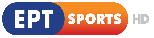 19:00		ΣΑΝ ΣΗΜΕΡΑ ΤΟΝ 20ο ΑΙΩΝΑ (E)19:15		ΕΛΛΗΝΙΚΗ ΤΑΙΝΙΑ «Ταξίδι με τον έρωτα»Έτος παραγωγής: 1959
«O Λάμπρος λείπει χρόνια στη Γαλλία και επιστρέφει στην Ελλάδα για να βρει την Έλενα παλιά του αγάπη. Στο πλοίο για την Αίγινα, όπου ζει η Έλενα, ο Λάμπρος γνωρίζει τη νεαρή Γιάννα και τον Ιάσονα που πάνε εκεί για να συναντήσουν, η μεν Γιάννα τη μητέρα της, ο δε Ιάσονας τον πατέρα του. Στο μεταξύ οι γονείς των νέων έχουν δεσμό αλλά το κρύβουν από τα παιδιά τους, με αποτέλεσμα τα πράγματα να μπερδευτούν ακόμη πιο πολύ...»Σκηνοθεσία: Ανδρέας Λαμπρινός, Σενάριο: Ανδρέας Λαμπρινός, Φωτογραφία: Κώστας Φιλίππου, 
Μουσική σύνθεση: Μενέλαος Θεοφανίδης, Παραγωγός: Ανδρέας Λαμπρινός
Παίζουν: Τζένη Καρέζη, Δημήτρης Μυράτ, Λάμπρος Κωνσταντάρας, Αλέκα Κατσέλη, Ρίτα Μουσούρη, Κώστας Κακκαβάς, Μαρία Φωκά, Αρτέμης Μάτσας, Μιχάλης Καλογιάννης, Κούλα Αγαγιώτου, Κώστας Στράντζαλης, Νίκος Συράκος, Γιώργος Βελέντζας, Χρήστος Σκαλτσάς 21:00		ΚΕΝΤΡΙΚΟ ΔΕΛΤΙΟ ΕΙΔΗΣΕΩΝ – ΑΘΛΗΤΙΚΑ – ΚΑΙΡΟΣ21:40		ΚΑΙΡΟΣ ΓΙΑ … ΕΡΤΑναλυτική πρόγνωση για τον καιρό21:45		ΑΘΛΗΤΙΚΗ ΚΥΡΙΑΚΗΑθλητική εκπομπή01:00		ΕΛΛΗΝΙΚΗ ΤΑΙΝΙΑ «Φτωχολογιά»Έτος παραγωγής: 1965Πρώτη σκηνοθετική απόπειρα του Παύλου Τάσιου, που αφηγείται τους μόχθους και την καθημερινότητα των ανθρώπων μιας φτωχογειτονιάς, επενδυμένη με την εξαιρετική μουσική του Γιώργου Ζαμπέτα.Σενάριο-σκηνοθεσία: Παύλος Τάσιος
Παίζουν: Γιάννης Αργύρης, Μιχάλης Μπαλλής, Κατερίνα Γώγου, Αλίκη Ζωγράφου, Νάσος Κεδράκας, Λάμπρος Κοτσίρης, Θεόδωρος Ντόβας, Καίτη Παπανίκα, Μαλαίνα Ανουσάκη, Νίκη Σακελλαρίου, Χρήστος Νέγκας, Άννα Ιασωνίδου, Γιοβάννα 02:10		Η ΜΗΧΑΝΗ ΤΟΥ ΧΡΟΝΟΥ (E) «Πυξ Λαξ»Με τον Χρίστο Βασιλόπουλο03:10		ART WEEK «Αλκίνοος Ιωαννίδης»-----------------------------------------------------------------------------------------------------------------04:00		ΠΡΟΣΩΠΙΚΑ (Ε) «Δημήτρης Διαμαντίδης»Με την Έλενα Κατρίτση05:00		ΤΑ ΣΤΕΚΙΑ (E) «Το ταξί» ΔΕΥΤΕΡΑ, 07/10 05:50		ΠΡΩΙΝΗ ΕΝΗΜΕΡΩΣΗ ΕΡΤΕνημερωτική εκπομπή με τη Νίνα Κασιμάτη και τον Χρήστο Παγώνη09:50		ΑΠΕΥΘΕΙΑΣ Ενημερωτική εκπομπή με τη Μάριον Μιχελιδάκη και τον Κώστα Λασκαράτο12:00		ΕΙΔΗΣΕΙΣ – ΑΘΛΗΤΙΚΑ – ΚΑΙΡΟΣ13:00		ΤΑΞΙΔΕΥΟΝΤΑΣ ΜΕ ΤΗ ΜΑΓΙΑ (Ε) «Γουατεμάλα» (Α' Μέρος)14:00		ΙΧΝΗΛΑΤΕΣ (ΕΡΤ ΑΡΧΕΙΟ) (E) «BAR-BAR» 15:00		ΕΙΔΗΣΕΙΣ – ΑΘΛΗΤΙΚΑ – ΚΑΙΡΟΣ16:00		ΕΛΛΗΝΙΚΗ ΤΑΙΝΙΑ «Η ώρα της στοργής»Αισθηματικό δράμα, παραγωγής 1968
«Ένας εργάτης (Γιώργος Τζώρτζης) ζητάει σε γάμο την κόρη (Ελένη Ανουσάκη) του ισχυρού αφεντικού του (Λυκούργος Καλλέργης). Το αφεντικό τον απολύει και εκείνος ξεκινάει τη δική του επιχείρηση με τη βοήθεια και άλλων εργατών που έχουν ομοίως απολυθεί. Τελικά, θα πείσει το σκληρό αφεντικό να του δώσει την κόρη του για γυναίκα του».Σκηνοθεσία: Γρηγόρης Γρηγορίου, Σενάριο: Χριστόφορος Ζήκας, Διεύθυνση φωτογραφίας: Νίκος Γαρδέλης, Μουσική: Χρήστος Λεοντής.
Παίζουν: Γιώργος Τζώρτζης, Λυκούργος Καλλέργης, Ελένη Ανουσάκη, Γκόλφω Μπίνη, Λαυρέντης Διανέλλος, Γιώργος Ρώης, Γιώργος Βρασιβανόπουλος, Γιάννης Κοντούλης, Μάκης Ρευματάς, Θεόδωρος Κεφαλόπουλος, Νίκος Πασχαλίδης, Γιώργος Κυριακίδης, Χρήστος Στύπας, Γιώργος Οικονόμου, Γιώργος Χαραλαμπίδης, Κώστας Μαλκότσης, Γιάννης Χειμωνίδης, Εύα Ευαγγελίδου, Γιάννης Λιακάκος, Σταμάτης Γκίκας, Σωτήρης Φούντας, Μιχάλης Μάστορας, Χαράλαμπος Βαλμάς17:20		ΜΟΝΟΓΡΑΜΜΑ (E) «Λαοκράτης Βάσσης» (συγγραφέας-εκπαιδευτικός)18:00		ΕΙΔΗΣΕΙΣ – ΑΘΛΗΤΙΚΑ – ΚΑΙΡΟΣΚαι Δελτίο στη Νοηματική18:15		ΚΑΙΡΟΣ ΓΙΑ … ΕΡΤΑναλυτική πρόγνωση για τον καιρό18:30		ΣΑΝ ΣΗΜΕΡΑ ΤΟΝ 20Ο ΑΙΩΝΑ (E) 18:45		Η ΜΗΧΑΝΗ ΤΟΥ ΧΡΟΝΟΥ (E) «Αγία Σοφία»Με τον Χρίστο Βασιλόπουλο	20:00-22:00 	SUPERLEAGUE | ΛΑΜΙΑ – ΠΑΝΑΙΤΩΛΙΚΟΣ - 6η αγωνιστική (Ζ)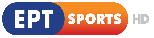 22:00		ΕΛΛΗΝΙΚΗ ΣΕΙΡΑ23:45		ΦΕΣΤΙΒΑΛ AEGEAN DOCS00:00		ΕΙΔΗΣΕΙΣ ΑΠΟ ΤΗΝ ΠΕΡΙΦΕΡΕΙΑΕκπομπή παραγωγής ΕΡΤ3, με τον Χρήστο Δάντση-----------------------------------------------------------------------------------------------------------------00:15		ΕΛΛΗΝΙΚΗ ΤΑΙΝΙΑ «Η ώρα της στοργής»01:30		ΑΡΧΙΤΕΚΤΟΝΙΚΟΙ ΔΡΟΜΟΙ (ΕΡΤ ΑΡΧΕΙΟ) (E) «Μνήμη και αναζητήσεις»Παγκόσμια Ημέρα Αρχιτεκτονικής02:00		Η ΜΗΧΑΝΗ ΤΟΥ ΧΡΟΝΟΥ (E) «Αγία Σοφία»03:00		ΕΛΛΗΝΙΚΗ ΣΕΙΡΑ05:00		ΜΟΝΟΓΡΑΜΜΑ (E) «Λαοκράτης Βάσσης» (συγγραφέας-εκπαιδευτικός)05:30		ΣΑΝ ΣΗΜΕΡΑ ΤΟΝ 20Ο ΑΙΩΝΑ) (E)ΤΡΙΤΗ, 08/1005:50		ΠΡΩΙΝΗ ΕΝΗΜΕΡΩΣΗ ΕΡΤΕνημερωτική εκπομπή με τη Νίνα Κασιμάτη και τον Χρήστο Παγώνη09:50		ΑΠΕΥΘΕΙΑΣ Ενημερωτική εκπομπή με τη Μάριον Μιχελιδάκη και τον Κώστα Λασκαράτο12:00		ΕΙΔΗΣΕΙΣ – ΑΘΛΗΤΙΚΑ – ΚΑΙΡΟΣ13:00		ΤΑΞΙΔΕΥΟΝΤΑΣ ΜΕ ΤΗ ΜΑΓΙΑ (Ε) «Γουατεμάλα» (Β' Μέρος)14:00		ΙΧΝΗΛΑΤΕΣ (EΡΤ ΑΡΧΕΙΟ) (E) «Γιώργος Ιωάννου»15:00		ΕΙΔΗΣΕΙΣ – ΑΘΛΗΤΙΚΑ – ΚΑΙΡΟΣ16:00		ΕΛΛΗΝΙΚΗ ΤΑΙΝΙΑ «Το μυστικό μιας μητέρας»Αισθηματικό δράμα, παραγωγής 1966«Μια τραγουδίστρια γίνεται ερωμένη ενός παντρεμένου αρχιτέκτονα. Η γυναίκα του μαθαίνει για την απιστία του και, θεωρώντας ότι εκείνη ευθύνεται που δεν μπορούν να αποκτήσουν παιδί, φεύγει μακριά. Η τραγουδίστρια και ο αρχιτέκτονας αποκτούν ένα κοριτσάκι, αλλά όταν η πρώτη θα αρρωστήσει και θα πεθάνει, ο άντρας θα μεγαλώσει το παιδί μαζί με την πρώτη του γυναίκα».Σκηνοθεσία: Γιώργος Αρίων, Σενάριο: Βασίλης Μπέτσος, Διεύθυνση φωτογραφίας: Γιώργος Καβάγιας
Παίζουν: Στέφανος Στρατηγός, Θάνος Μαρτίνος, Μιρέλλα Τσάρου, Λίζα Κουντουρή, Νώντας Καστανάς, Νίκος Παγκράτης, Θανάσης Αντύπας, Καίτη Βιέννα, Φιλιώ Ροζάκη, Καίτη Μητροπούλου, Γεράσιμος Μαλιώρης, Αλέκος Δαρόπουλος, Β. Κωστελέτου, Ι. Μαυρογιάννης, Ζ. Μερσιάδου, Έμμυ Ρίζου, Χ. Ανδριώτου, Χρ. Βαφειάδου, Ν. Τσιλιβαράκης, Νικόλαος Πουλόπουλος17:20		ΜΟΝΟΓΡΑΜΜΑ (E) «Αναστάσιος» (Αρχιεπίσκοπος Τιράνων, Δυρραχίου και πάσης Αλβανίας)18:00		ΕΙΔΗΣΕΙΣ – ΑΘΛΗΤΙΚΑ – ΚΑΙΡΟΣΚαι Δελτίο στη Νοηματική18:15		ΚΑΙΡΟΣ ΓΙΑ … ΕΡΤΑναλυτική πρόγνωση για τον καιρό18:30		ΣΑΝ ΣΗΜΕΡΑ ΤΟΝ 20Ο ΑΙΩΝΑ (E) 18:45		Η ΜΗΧΑΝΗ ΤΟΥ ΧΡΟΝΟΥ (E) «Παπαφλέσσας. Ο ανατρεπτικός αρχιμανδρίτης και η θυσία στο Μανιάκι»Με τον Χρίστο Βασιλόπουλο19:45		ΜΝΗΜΗ ΝΙΚΟΥ ΣΚΑΛΚΩΤΑ (EΡΤ ΑΡΧΕΙΟ) (E) - 30 ΧΡΟΝΙΑ ΑΠΟ ΤΟ ΘΑΝΑΤΟ ΤΟΥΈτος Σκαλκώτα - Αφιέρωμα21:00		ΚΕΝΤΡΙΚΟ ΔΕΛΤΙΟ ΕΙΔΗΣΕΩΝ – ΑΘΛΗΤΙΚΑ – ΚΑΙΡΟΣ22:00		ΕΛΛΗΝΙΚΗ ΣΕΙΡΑ00:00		ΕΙΔΗΣΕΙΣ ΑΠΟ ΤΗΝ ΠΕΡΙΦΕΡΕΙΑΕκπομπή παραγωγής ΕΡΤ3, με τον Χρήστο Δάντση-----------------------------------------------------------------------------------------------------------------00:15		ΕΛΛΗΝΙΚΗ ΤΑΙΝΙΑ «Το μυστικό μιας μητέρας»01:30		ΠΑΡΑΣΚΗΝΙΟ (ΑΡΧΕΙΟ) (E) «Κώστας Ταχτσής, τόποι και εικόνες»08/10/1927 Γέννηση Κ. Ταχτσή02:00		Η ΜΗΧΑΝΗ ΤΟΥ ΧΡΟΝΟΥ (E) «Παπαφλέσσας. Ο ανατρεπτικός αρχιμανδρίτης και η θυσία στο Μανιάκι»03:00		ΕΛΛΗΝΙΚΗ ΣΕΙΡΑ05:00		ΜΟΝΟΓΡΑΜΜΑ (E) «Αναστάσιος» (Αρχιεπίσκοπος Τιράνων, Δυρραχίου και πάσης Αλβανίας)05:30		ΣΑΝ ΣΗΜΕΡΑ ΤΟΝ 20Ο ΑΙΩΝΑ) (E)ΤΕΤΑΡΤΗ, 09/10 05:50		ΠΡΩΙΝΗ ΕΝΗΜΕΡΩΣΗ ΕΡΤΕνημερωτική εκπομπή με τη Νίνα Κασιμάτη και τον Χρήστο Παγώνη09:50		ΑΠΕΥΘΕΙΑΣ Ενημερωτική εκπομπή με τη Μάριον Μιχελιδάκη και τον Κώστα Λασκαράτο12:00		ΕΙΔΗΣΕΙΣ – ΑΘΛΗΤΙΚΑ – ΚΑΙΡΟΣ13:00		ΤΑΞΙΔΕΥΟΝΤΑΣ ΜΕ ΤΗ ΜΑΓΙΑ (Ε) «Μπουτάν»14:00		ΙΧΝΗΛΑΤΕΣ (EΡΤ ΑΡΧΕΙΟ) (E) «Γιώργος Μανιώτης»15:00		ΕΙΔΗΣΕΙΣ – ΑΘΛΗΤΙΚΑ – ΚΑΙΡΟΣ16:00		ΕΛΛΗΝΙΚΗ ΤΑΙΝΙΑ «Γκουβερνάντα για όλους»Κωμωδία, παραγωγής 1971«Ένας καλοπροαίρετος επαρχιώτης, ερωτευμένος με την κόρη του αφεντικού του, κάνει τα πάντα για να τον πείσει να του δώσει την κόρη του για γυναίκα. 
Έπειτα από διάφορες παρεξηγήσεις, ο αυστηρός πατέρας θα συγκατατεθεί στο γάμο του ζευγαριού».Σκηνοθεσία: Παύλος Παρασχάκης, Σενάριο: Μίμης Φωτόπουλος, Διεύθυνση φωτογραφίας: Τάκης Βενετσανάκος, Μουσική: Γιώργος Μητσάκης, Τραγουδούν: Γιώργος Μητσάκης, Καίτη Αμπάβη, Γιάννης Πάριος.
Παίζουν: Τάσος Γιαννόπουλος, Μίμης Φωτόπουλος, Λίζα Αλεξίου, Μαρίκα Νέζερ, Αλέκα Στρατηγού, Γιάννης Μαλούχος, Φιλήμων Μεθυμάκης, Ντέπη Γεωργίου, Κώστας Βενετσάνος.,17:20		ΜΟΝΟΓΡΑΜΜΑ (E) «Ελένη Βακαλό» 09/10/2001 - Θάνατος Ε. Βακαλό18:00		ΕΙΔΗΣΕΙΣ – ΑΘΛΗΤΙΚΑ – ΚΑΙΡΟΣΚαι Δελτίο στη Νοηματική18:15		ΚΑΙΡΟΣ ΓΙΑ … ΕΡΤΑναλυτική πρόγνωση για τον καιρό18:30		ΣΑΝ ΣΗΜΕΡΑ ΤΟΝ 20Ο ΑΙΩΝΑ (Ε)18:45		Η ΜΗΧΑΝΗ ΤΟΥ ΧΡΟΝΟΥ (E) «Κτήμα Τατοΐου»Με τον Χρίστο Βασιλόπουλο19:45		Η ΕΠΙΣΤΡΟΦΗ ΤΟΥ ΟΔΥΣΣΕΑ (ΕΡΤ - ΑΡΧΕΙΟ) (E) 
Έτος Σκαλκώτα - Αφιέρωμα21:00		ΚΕΝΤΡΙΚΟ ΔΕΛΤΙΟ ΕΙΔΗΣΕΩΝ – ΑΘΛΗΤΙΚΑ – ΚΑΙΡΟΣ22:00		Η ΑΥΛΗ ΤΩΝ ΧΡΩΜΑΤΩΝ (E) «Αφιέρωμα στον Αλέκο Σακελλάριο»Μουσική εκπομπή με την Αθηνά Καμπάκογλου00:00		ΕΙΔΗΣΕΙΣ ΑΠΟ ΤΗΝ ΠΕΡΙΦΕΡΕΙΑΕκπομπή παραγωγής ΕΡΤ3, με τον Χρήστο Δάντση-----------------------------------------------------------------------------------------------------------------00:15		ΕΛΛΗΝΙΚΗ ΤΑΙΝΙΑ «Γκουβερνάντα για όλους»01:30		ΜΝΗΜΕΣ (ΕΡΤ ΑΡΧΕΙΟ) (E) «Μνήμες φωτογραφίας - Κώστας Μπαλάφας» 09/10/2011 Θάνατος Κ. Μπαλάφα02:00		Η ΜΗΧΑΝΗ ΤΟΥ ΧΡΟΝΟΥ (E) «Κτήμα Τατοΐου»03:00		Η ΑΥΛΗ ΤΩΝ ΧΡΩΜΑΤΩΝ (E) «Αφιέρωμα στον Αλέκο Σακελλάριο»Μουσική εκπομπή με την Αθηνά Καμπάκογλου05:00		ΜΟΝΟΓΡΑΜΜΑ (E) «Ελένη Βακαλό» 09/10/2001 - Θάνατος Ε. Βακαλό05:30		ΣΑΝ ΣΗΜΕΡΑ ΤΟΝ 20Ο ΑΙΩΝΑ) (E)ΠΕΜΠΤΗ 10/1005:50		ΠΡΩΙΝΗ ΕΝΗΜΕΡΩΣΗ ΕΡΤΕνημερωτική εκπομπή με τη Νίνα Κασιμάτη και τον Χρήστο Παγώνη09:50		ΑΠΕΥΘΕΙΑΣ Ενημερωτική εκπομπή με τη Μάριον Μιχελιδάκη και τον Κώστα Λασκαράτο12:00		ΕΙΔΗΣΕΙΣ – ΑΘΛΗΤΙΚΑ – ΚΑΙΡΟΣ13:00		ΤΑΞΙΔΕΥΟΝΤΑΣ ΜΕ ΤΗ ΜΑΓΙΑ (Ε) «Νέα Κίνα: η Καντόνα δεν υπάρχει πια»14:00		ΙΧΝΗΛΑΤΕΣ (EΡΤ ΑΡΧΕΙΟ) (E) «Κατερίνα Αγγελάκη Ρουκ»15:00		ΕΙΔΗΣΕΙΣ – ΑΘΛΗΤΙΚΑ – ΚΑΙΡΟΣ16:00		ΕΛΛΗΝΙΚΗ ΤΑΙΝΙΑ «Πρέπει να ζήσεις, αγάπη μου»Αισθηματικό δράμα, παραγωγής: 1965
«Ένας παλαιστής ερωτεύεται μια πλούσια κοπέλα. Όταν χάνει έναν πολύ σημαντικό αγώνα, κινδυνεύοντας παράλληλα να μείνει παράλυτος από χτύπημα, η κοπέλα θα τον βοηθήσει να επανέλθει και να διεκδικήσει τον τίτλο του».Παίζουν: Γκέλυ Μαυροπούλου, Στέφανος Στρατηγός, Ανδρέας Φιλιππίδης, Έφη Οικονόμου, Λάκης Σκέλλας, Δημήτρης Νικολαϊδης, Νίκος Φέρμας, Νίνα Σταρένιου, Γιώργος Βελέντζας, Αυγ. Σαββίδης, Ξένια Αργυρού, Γαβριήλ Κελεσίδης, Κίμων Σπαθόπουλος, Μπέλλα Παπαπέτρου, Γιώργος Σταυρακάκης, Διονυσία ΡώηΣενάριο: Μαρίζα Χάνδαρη, Γιώργος Χασάπογλο, Διεύθυνση φωτογραφίας: Παύλος Φιλίππου, Μουσική: Μίμης Πλέσσας, Χρήστος Κυρίτσης, Σκηνοθεσία: Γιώργος Νομικός 17:20		ΜΟΝΟΓΡΑΜΜΑ (Ε) «Βασίλης Σκουλάς» (λυράρης)18:00		ΕΙΔΗΣΕΙΣ – ΑΘΛΗΤΙΚΑ – ΚΑΙΡΟΣΚαι Δελτίο στη Νοηματική18:15		ΚΑΙΡΟΣ ΓΙΑ … ΕΡΤΑναλυτική πρόγνωση για τον καιρό18:30		ΣΑΝ ΣΗΜΕΡΑ ΤΟΝ 20Ο ΑΙΩΝΑ (E)18:45		Η ΜΗΧΑΝΗ ΤΟΥ ΧΡΟΝΟΥ (E) «Το άδοξο τέλος των ηρώων του 1821»Με τον Χρίστο Βασιλόπουλο19:45		ΣΥΓΧΡΟΝΟΙ ΠΑΡΑΔΟΣΙΑΚΟΙ ΜΟΥΣΙΚΟΙ «Δημήτρης Μυστακίδης»21:00		ΚΕΝΤΡΙΚΟ ΔΕΛΤΙΟ ΕΙΔΗΣΕΩΝ – ΑΘΛΗΤΙΚΑ – ΚΑΙΡΟΣ22:00		ΕΛΛΗΝΙΚΗ ΣΕΙΡΑ 00:00		ΕΙΔΗΣΕΙΣ ΑΠΟ ΤΗΝ ΠΕΡΙΦΕΡΕΙΑΕκπομπή παραγωγής ΕΡΤ3, με τον Χρήστο Δάντση-----------------------------------------------------------------------------------------------------------------00:15		ΕΛΛΗΝΙΚΗ ΤΑΙΝΙΑ «Πρέπει να ζήσεις, αγάπη μου»01:30		ΑΙΓΑΙΟ ΝΥΝ ΚΑΙ ΑΕΙ (E) «Μουσική γαλήνη της ψυχής»02:00		Η ΜΗΧΑΝΗ ΤΟΥ ΧΡΟΝΟΥ (E) «Το άδοξο τέλος των ηρώων του 1821»03:00		ΕΛΛΗΝΙΚΗ ΣΕΙΡΑ05:00		ΜΟΝΟΓΡΑΜΜΑ (Ε) «Βασίλης Σκουλάς» (λυράρης)05:30		ΣΑΝ ΣΗΜΕΡΑ ΤΟΝ 20Ο ΑΙΩΝΑ) (E)ΠΑΡΑΣΚΕΥΗ, 11/1005:50		ΠΡΩΙΝΗ ΕΝΗΜΕΡΩΣΗ ΕΡΤΕνημερωτική εκπομπή με τη Νίνα Κασιμάτη και τον Χρήστο Παγώνη09:50		ΑΠΕΥΘΕΙΑΣ Ενημερωτική εκπομπή με τη Μάριον Μιχελιδάκη και τον Κώστα Λασκαράτο12:00		ΕΙΔΗΣΕΙΣ – ΑΘΛΗΤΙΚΑ – ΚΑΙΡΟΣ13:00		ΤΑΞΙΔΕΥΟΝΤΑΣ ΜΕ ΤΗ ΜΑΓΙΑ (Ε) «Νέα Κίνα- Σεντζέν: η “στιγμιαία” πόλη»14:00		ΙΧΝΗΛΑΤΕΣ (EΡΤ ΑΡΧΕΙΟ) (E) «Ευγένιος Σπαθάρης»15:00		ΕΙΔΗΣΕΙΣ – ΑΘΛΗΤΙΚΑ – ΚΑΙΡΟΣ16:00		ΕΛΛΗΝΙΚΗ ΤΑΙΝΙΑ «Λάβετε θέσεις»Κοινωνικό δράμα, παραγωγής 1973
«Στα Φιλιατρά, μια μισοέρημη πολίχνη της Μεσσηνίας, όσοι αγρότες έχουν απομείνει βρίσκονται σ’ έναν διαρκή αγώνα για να ξεπληρώσουν τα χρέη τους στην Αγροτική Τράπεζα. Ένας ράφτης και παλιός δρομέας, ο Ανδρέας (Βαγγέλης Καζάν), που αποτελεί και τη συνείδηση του τόπου, βιώνει την αφόρητη μοναξιά και πνίγεται από την ανία. Κάπου-κάπου τρέχει σε αυτοσχέδιους τοπικούς αγώνες, αλλά αυτό δεν του αρκεί. Απαυδισμένος εγκαταλείπει τα Φιλιατρά κι όπως πολλοί άλλοι έρχεται στην Αθήνα, αλλά κι εκεί οι συνθήκες της ζωής είναι αντίξοες και αδιέξοδες. Ο Ανδρέας συνθλίβεται μέσα στον αστικό κυκεώνα, σ’ αντίθεση μ’ έναν γνωστό του νεαρό, τον Βασίλη, στο πρόσωπο του οποίου διακρίνεται η αισιοδοξία και η ελπίδα για ένα καλύτερο αύριο».
Βραβεία – Διακρίσεις:
Η ταινία κέρδισε τρία βραβεία στο 14ο Φεστιβάλ Ελληνικού Κινηματογράφου Θεσσαλονίκης 1973 (καλύτερης καλλιτεχνικής ταινίας, φωτογραφίας, πρωτοεμφανιζόμενου σκηνοθέτη) και τιμητική διάκριση ερμηνείας στον Βαγγέλη Καζάν.Σκηνοθεσία-σενάριο: Θεόδωρος Μαραγκός, Διεύθυνση φωτογραφίας: Νίκος Πετανίδης
Παίζουν: Βαγγέλης Καζάν, Χρήστος Τόλιος, Κώστας Τσάκωνας, Βασίλης Τσιπίδης, Φανή Τόλιου, Κώστας Αλεξανδράκης, Μήτσος Ασημακόπουλος, Ηλίας Χαλιακόπουλος, Αγγελική Μαραγκού, Σαράντης Σύλλας, Βασίλης Τσιμπίδης, Κώστας Τζικάκης17:20		ΜΟΝΟΓΡΑΜΜΑ (Ε) «Δημήτρης Νόλλας» 
18:00		ΕΙΔΗΣΕΙΣ – ΑΘΛΗΤΙΚΑ – ΚΑΙΡΟΣΚαι Δελτίο στη Νοηματική18:15		ΚΑΙΡΟΣ ΓΙΑ … ΕΡΤΑναλυτική πρόγνωση για τον καιρό18:30		ΣΑΝ ΣΗΜΕΡΑ ΤΟΝ 20Ο ΑΙΩΝΑ (E) 18:45		Η ΜΗΧΑΝΗ ΤΟΥ ΧΡΟΝΟΥ (E) «Μάρκος Βαμβακάρης»Με τον Χρίστο Βασιλόπουλο19:45		VOLUME «Jane Doe»21:00		ΚΕΝΤΡΙΚΟ ΔΕΛΤΙΟ ΕΙΔΗΣΕΩΝ – ΑΘΛΗΤΙΚΑ – ΚΑΙΡΟΣ22:00		ΕΛΛΗΝΙΚΗ ΣΕΙΡΑ «Το παράξενο σπίτι» (Ε) (Επ. 3Ο & 4Ο)23:30		ΔΙΑΤΡΟΦΗ ΚΑΙ ΥΓΕΙΑ (ΕΡΤ ΑΡΧΕΙΟ) (E) 
Παγκόσμια ημέρα παχυσαρκίας 00:00		ΕΙΔΗΣΕΙΣ ΑΠΟ ΤΗΝ ΠΕΡΙΦΕΡΕΙΑΕκπομπή παραγωγής ΕΡΤ3, με τον Χρήστο Δάντση-----------------------------------------------------------------------------------------------------------------00:15		ΕΛΛΗΝΙΚΗ ΤΑΙΝΙΑ «Λάβετε θέσεις»01:45		20ΟΣ ΑΙΩΝΑΣ – ΕΠΙΛΟΓΕΣ «Μίμης Φωτόπουλος»02:00		Η ΜΗΧΑΝΗ ΤΟΥ ΧΡΟΝΟΥ (E) «Μάρκος Βαμβακάρης»03:00		ΕΛΛΗΝΙΚΗ ΣΕΙΡΑ «Το παράξενο σπίτι» (Ε) (Επ. 3Ο & 4Ο)Μίνι σειρά, τεσσάρων ωριαίων επεισοδίων, παραγωγής 199104:30		ΔΙΑΤΡΟΦΗ ΚΑΙ ΥΓΕΙΑ (ΕΡΤ ΑΡΧΕΙΟ) (E) 
Παγκόσμια ημέρα παχυσαρκίας05:00		ΜΟΝΟΓΡΑΜΜΑ (Ε) «Δημήτρης Νόλλας»05:30		ΤΑΞΙΔΕΥΟΝΤΑΣ ΜΕ ΤΗ ΜΑΓΙΑ (Ε) «Νέα Κίνα- Σεντζέν: η “στιγμιαία” πόλη»06:30		ΣΑΝ ΣΗΜΕΡΑ ΤΟΝ 20Ο ΑΙΩΝΑ) (E)	Πρόγραμμα ΕΡΤ1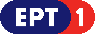 	Πρόγραμμα ΕΡΤ2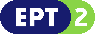 	Πρόγραμμα ΕΡΤ3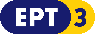 Πρόγραμμα ΕΡΤ Sports